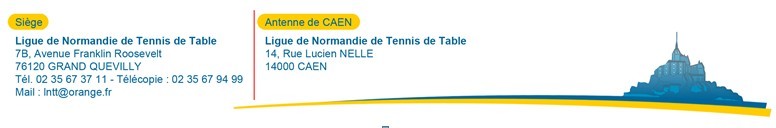 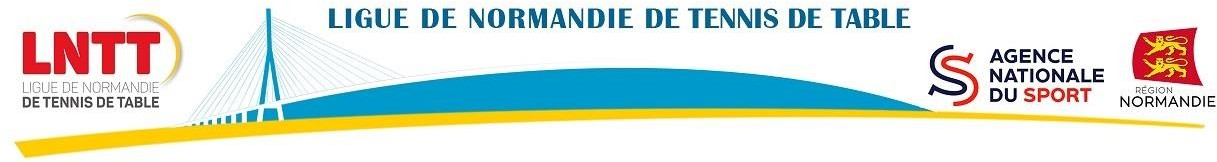 VENEZ APPRENDRE L’ANIMATION EN TENNIS DE TABLEFICHE DE CANDIDATUREFormation «Initiateur de Club» (Jeune initiateur de Club)16 septembre et 1er octobre 2023Nom :............................................................................Prénom :.............................................Date de naissance :.....................................................Adresse :......................................................................................................................................................................................................................................................................................................................................................................................................................................Téléphone :..................................................................Mail :...................................................Club :............................................................................Classement :......................................Fonction actuelle au sein du club :.............................................................................................................................................................................................................................................Je souhaite participer à la formation « Initiateur de club » pour la saison 2023/2024.Merci de renvoyer la fiche d’inscription et le règlement de 100 € à l’attention du Comité Départemental de Seine-Maritime Tennis de Table.Lieu : Petit-CouronneComité Seine-Maritime Tennis de Table      7B, Avenue Franklin Roosevelt              76120 Grand Quevilly@: John Blanchard => blanchard-j@wanadoo.fr@: Carl Suzanne => carl.suzanne.pro@hotmail.com